Карточка №1 «Дыхание растений»Какой процесс изображен на рисунке? Какое значение он имеет в жизни других живых организмов? Сможет ли мышь выжить, если его поместить под колпак с растением в кромешной темноте? Объясните опыт.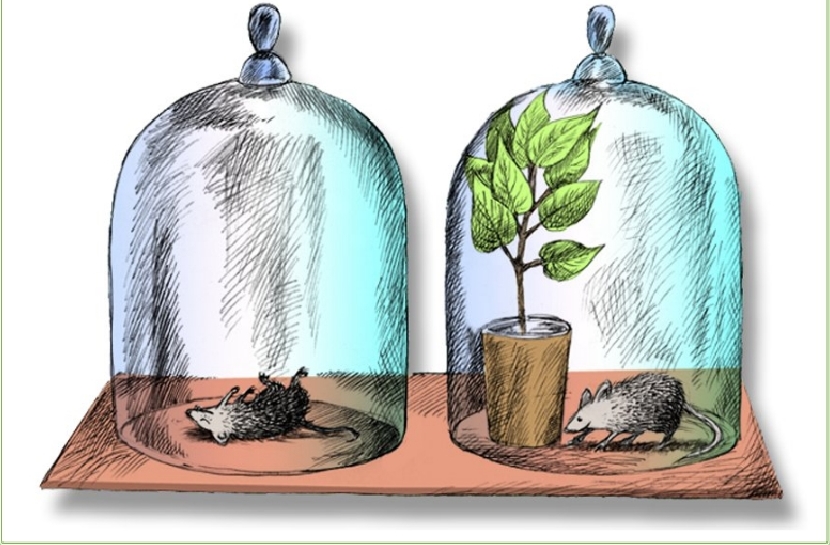 В каких частях органов растений происходит дыхание?При дыхании выделяются: а)кислород и углекислый газ б) углеводыв)вода, углекислый газ и энергия г)белки,жиры и углеводыДыхание - этоКарточка №2«Дыхание растений»Объясните опыт.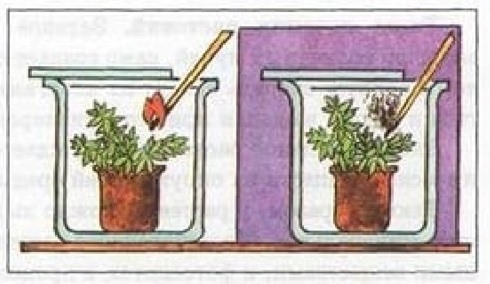 Период покоя семян - этоВ каких частях органов растений происходит газообмен?Дыхание растения, находящегося в темноте:1) не прекращается 2) приостанавливается 3) происходит более энергично, чем на свету  4) происходит менее энергично, чем на свету